New France & British North America Your task is to make a mind map showing key events in British North America. • Include the following dates:  1759, 1763, 1764, 1774, 1776, 1783•For each date you are to draw a minimum of three pictures depicting important events (you may trace images). • Each drawing should have a title.•On the back you are to write a brief explanation indicating the importance of each of the drawings.Example: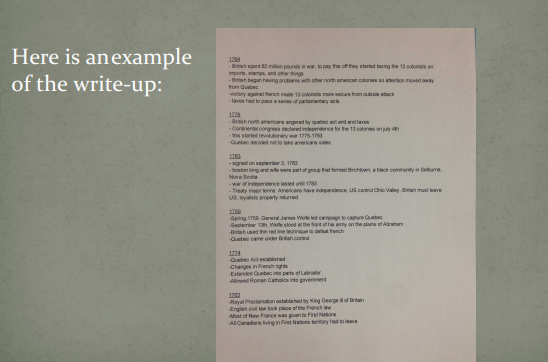 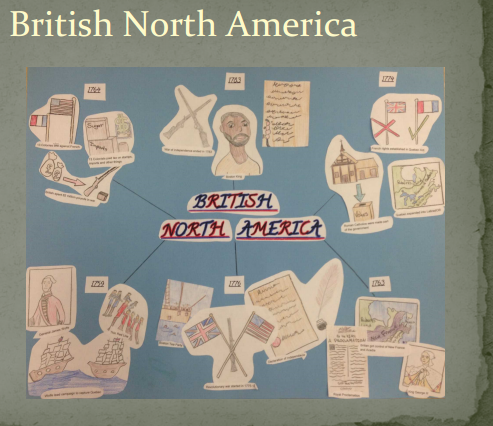 For this assignment you will work in a group of 3 students. The assignment will be due: ____________________  •Each student will be responsible for 2 of the dates, including the pictures, labels and write up for those dates • include your name with your dates on the write up • Each student will receive an individual History mark •As a group you will receive a Media Literacy mark, so you want to collaborate on the layout and design